  MADONAS NOVADA PAŠVALDĪBA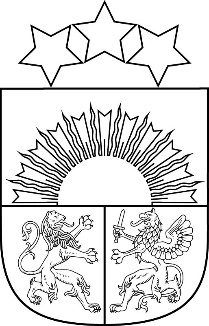 Reģ. Nr. 90000054572Saieta laukums 1, Madona, Madonas novads, LV-4801 t. 64860090, e-pasts: pasts@madona.lv ___________________________________________________________________________MADONAS NOVADA PAŠVALDĪBAS DOMESLĒMUMSMadonā2022. gada 24. maijā				            				Nr.321   					                                                  	 (protokols Nr. 12, 59. p.)Par izmaksu apstiprināšanu Mētrienas pamatskolas pārbūve par biroja ēku Centra ielā 5, Mētrienā, Madonas novadā 28.03.2019. pieņemts Madonas novada pašvaldības domes lēmums Nr. 129 (protokols Nr. 5, 24.p.) “Par Mētrienas pamatskolas likvidēšanu”. Lai nodrošinātu ēkas funkcionalitāti ilgtermiņā, pēc būvprojekta “Mētrienas pamatskolas pārbūve par biroja ēku Centra ielā 5, Mētrienā, Madonas novadā” īstenošanas uz ēku paredzēts pārcelt Mētrienas pagasta pārvaldi, ģimenes ārsta praksi, saglabāt esošās PII telpas, kā arī novērst ēkā konstatētos Būvniecības Valsts kontroles biroja pārkāpumus. Ar būvprojekta īstenošanu ēkai tiek mainīts galvenais lietošanas veids no 1263 Skolas, universitātes un zinātniskajai pētniecībai paredzētās ēkas uz 1220 Biroja ēkas, paredzot saglabāt ēkā pirmsskolas izglītības iestādes grupas (telpu grupas kods 1263) un izvietot ģimenes ārsta praksi  (telpu grupas kods 1264).2017. gadā 21. augustā saņemts Būvniecības Valsts kontroles biroja akts Nr. 4-2.1-2017-191-4339 par konstatēto pārkāpumu un fakta konstatāciju Mētrienas pamatskolā. Ēkai veikta tehniskā apsekošana, izstrādāts būvprojekts, būvprojektam veikta ekspertīze. Būvprojekts ar pozitīvu ekspertīzes slēdzienu 29.10.2021. iesniegts Būvniecības Valsts kontroles birojā.Madonas novada pašvaldības iepirkumu komisija veikusi iepirkuma procedūru “Mētrienas pamatskolas pārbūve par biroja ēku Centra ielā 5, Mētrienā, Madonas novadā”, Ident. Nr. MNP2022/19. 12.05.2022. pieņemts iepirkuma komisijas lēmums par būvdarbu veicēju. Būvuzraudzības darbiem veikta tirgus izpēte, autoruzraudzību nodrošinās būvprojekta izstrādātājs.Būvdarbu ietvaros tiek veikti sekojoši būvdarbi: vispārceltnieciskie darbi – grīdu atjaunošana ēkas 1. stāvā un 2. stāvā, iekārto griestu izbūve 1. stāvā un 2. stāvā, durvju izbūve atbilstoši normatīvo aktu prasībām, bojāto jumta konstrukciju atjaunošana un pastiprināšana, jaunu jumta krēslu izbūve, atjaunots jumta segums vietās, kur tas bojāts, pandusa izbūve, papildus pakāpienu izbūve, bojātās fasādes atjaunošana, iekšējie elektroapgādes darbi, vājstrāvas tīklu izbūve, ugunsdzēsības signalizācijas izbūve, atjaunots laukums pie ēkas un sakārtota ūdens ņemšanas vieta ugunsdzēsības vajadzībām, kas nodrošina ēkai ārējās ugunsdzēsības prasību izpildi. 	Nepieciešamais finansējums būvdarbu, autoruzraudzības un būvuzraudzības darbu veikšanai ir EUR 199 091,00 (viens simts deviņdesmit deviņi tūkstoši deviņdesmit viens euro, 00 centi), t.sk. aizņēmums Valsts kasē EUR 158 156,10 (viens simts piecdesmit astoņi tūkstoši viens simts piecdesmit seši euro, 10 centi) un pašvaldības līdzfinansējums EUR 40 934,90 (četrdesmit tūkstoši deviņi simti trīsdesmit četri euro 90 centi).	Noklausījusies sniegto informāciju, ņemot vērā 24.05.2022. Finanšu un attīstības komitejas atzinumu, atklāti balsojot: PAR – 16 (Agris Lungevičs, Aigars Šķēls, Aivis Masaļskis, Andris Dombrovskis, Artūrs Čačka, Artūrs Grandāns, Gatis Teilis, Gunārs Ikaunieks, Iveta Peilāne, Kaspars Udrass, Māris Olte, Rūdolfs Preiss, Sandra Maksimova, Valda Kļaviņa, Vita Robalte, Zigfrīds Gora), PRET – NAV, ATTURAS –  NAV, Madonas novada pašvaldības dome NOLEMJ:Apstiprināt projekta “Mētrienas pamatskolas pārbūve par biroja ēku Centra ielā 5, Mētrienā, Madonas novadā” īstenošanu par kopējo summu EUR 199 091,00 (viens simts deviņdesmit deviņi tūkstoši deviņdesmit viens euro, 00 centi).Piešķirt Madonas novada pašvaldības līdzfinansējumu EUR 40 934,90 (četrdesmit tūkstoši deviņi simti trīsdesmit četri euro 90 centi) projekta “Mētrienas pamatskolas pārbūve par biroja ēku Centra ielā 5, Mētrienā, Madonas novadā” īstenošanai.Lūgt pašvaldību aizņēmumu un galvojumu kontroles un pārraudzības padomi atbalstīt aizņēmuma ņemšanu EUR 158 156,10 (viens simts piecdesmit astoņi tūkstoši viens simts piecdesmit seši euro, 10 centi) apmērā projekta “Mētrienas pamatskolas pārbūve par biroja ēku Centra ielā 5, Mētrienā, Madonas novadā” īstenošanai, Valsts kasē uz 20 gadiem ar noteikto procentu likmi un atlikto maksājumu uz 3 gadiem.Aizņēmumu izņemt un apgūt 2022. un 2023. gadā.Saskaņot lēmuma 3. punktā noteiktā aizņēmuma atmaksas garantēšanu ar Madonas novada pašvaldības pamatbudžeta līdzekļiem.Domes priekšsēdētājs				A.LungevičsKārkliņa 62302380